提醒的話：1. 請同學詳細填寫，這樣老師較好做統整，學弟妹也較清楚你提供的意見，謝謝！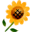 2. 甄選學校、科系請填全名；甄選方式與過程內容書寫不夠請續寫背面。         3. 可直接上輔導處網站https://sites.google.com/a/yphs.tw/yphsc/「甄選入學」區下載本表格，    以電子檔郵寄至yphs316@gmail.com信箱，感謝你！　　　　　              甄選學校甄選學校輔仁大學輔仁大學輔仁大學輔仁大學甄選學系甄選學系日本語文學系日本語文學系學生學測分數國英數社自總■大學個人申請□科技校院申請入學□軍事校院■大學個人申請□科技校院申請入學□軍事校院■大學個人申請□科技校院申請入學□軍事校院□正取■備取    名□未錄取 □正取■備取    名□未錄取 學測分數141410131061■大學個人申請□科技校院申請入學□軍事校院■大學個人申請□科技校院申請入學□軍事校院■大學個人申請□科技校院申請入學□軍事校院□正取■備取    名□未錄取 □正取■備取    名□未錄取 甄選方式與過程■面試佔(  30  %) 一、形式：（教授：學生）人數=（ 5：5 ），方式：  分為兩關，每關10分鐘    1. 原本應為每組6人，但有1人沒來，所以一關從12分鐘縮為10分鐘，相當於每人大約2分鐘。2. 在進入面試室前，工作人員交代考生盡量簡單扼要的回答，講重點，採搶順序制（先搶先回答，教授問的同一題目每個人都要回答）。※ 搶順序制的原因應該是每關10分鐘是固定的，但是每個人可以發揮的時間卻不固定，先講也可以保證自己想講的不會被前面的人講掉。二、題目：第一關：教授問了有關對於時事問題的看法（阿帕契直昇機事件）。教授問了每個人以後想做什麼工作。※ 只有一個教授有提問，其他都在觀察學生而已。第二關：其中一位教授先叫大家說說討厭日本人的地方（這關比較像是聊天）。另一位教授請大家說說自己最喜歡什麼日本文化。※ 此關非搶順序，完全看教授想先問誰。■審查資料佔( 20  %)   或  □術科實作佔(      %)  或  □筆試佔(     %)□其他佔(      %)請註明其他方式，如：小論文 ■面試佔(  30  %) 一、形式：（教授：學生）人數=（ 5：5 ），方式：  分為兩關，每關10分鐘    1. 原本應為每組6人，但有1人沒來，所以一關從12分鐘縮為10分鐘，相當於每人大約2分鐘。2. 在進入面試室前，工作人員交代考生盡量簡單扼要的回答，講重點，採搶順序制（先搶先回答，教授問的同一題目每個人都要回答）。※ 搶順序制的原因應該是每關10分鐘是固定的，但是每個人可以發揮的時間卻不固定，先講也可以保證自己想講的不會被前面的人講掉。二、題目：第一關：教授問了有關對於時事問題的看法（阿帕契直昇機事件）。教授問了每個人以後想做什麼工作。※ 只有一個教授有提問，其他都在觀察學生而已。第二關：其中一位教授先叫大家說說討厭日本人的地方（這關比較像是聊天）。另一位教授請大家說說自己最喜歡什麼日本文化。※ 此關非搶順序，完全看教授想先問誰。■審查資料佔( 20  %)   或  □術科實作佔(      %)  或  □筆試佔(     %)□其他佔(      %)請註明其他方式，如：小論文 ■面試佔(  30  %) 一、形式：（教授：學生）人數=（ 5：5 ），方式：  分為兩關，每關10分鐘    1. 原本應為每組6人，但有1人沒來，所以一關從12分鐘縮為10分鐘，相當於每人大約2分鐘。2. 在進入面試室前，工作人員交代考生盡量簡單扼要的回答，講重點，採搶順序制（先搶先回答，教授問的同一題目每個人都要回答）。※ 搶順序制的原因應該是每關10分鐘是固定的，但是每個人可以發揮的時間卻不固定，先講也可以保證自己想講的不會被前面的人講掉。二、題目：第一關：教授問了有關對於時事問題的看法（阿帕契直昇機事件）。教授問了每個人以後想做什麼工作。※ 只有一個教授有提問，其他都在觀察學生而已。第二關：其中一位教授先叫大家說說討厭日本人的地方（這關比較像是聊天）。另一位教授請大家說說自己最喜歡什麼日本文化。※ 此關非搶順序，完全看教授想先問誰。■審查資料佔( 20  %)   或  □術科實作佔(      %)  或  □筆試佔(     %)□其他佔(      %)請註明其他方式，如：小論文 ■面試佔(  30  %) 一、形式：（教授：學生）人數=（ 5：5 ），方式：  分為兩關，每關10分鐘    1. 原本應為每組6人，但有1人沒來，所以一關從12分鐘縮為10分鐘，相當於每人大約2分鐘。2. 在進入面試室前，工作人員交代考生盡量簡單扼要的回答，講重點，採搶順序制（先搶先回答，教授問的同一題目每個人都要回答）。※ 搶順序制的原因應該是每關10分鐘是固定的，但是每個人可以發揮的時間卻不固定，先講也可以保證自己想講的不會被前面的人講掉。二、題目：第一關：教授問了有關對於時事問題的看法（阿帕契直昇機事件）。教授問了每個人以後想做什麼工作。※ 只有一個教授有提問，其他都在觀察學生而已。第二關：其中一位教授先叫大家說說討厭日本人的地方（這關比較像是聊天）。另一位教授請大家說說自己最喜歡什麼日本文化。※ 此關非搶順序，完全看教授想先問誰。■審查資料佔( 20  %)   或  □術科實作佔(      %)  或  □筆試佔(     %)□其他佔(      %)請註明其他方式，如：小論文 ■面試佔(  30  %) 一、形式：（教授：學生）人數=（ 5：5 ），方式：  分為兩關，每關10分鐘    1. 原本應為每組6人，但有1人沒來，所以一關從12分鐘縮為10分鐘，相當於每人大約2分鐘。2. 在進入面試室前，工作人員交代考生盡量簡單扼要的回答，講重點，採搶順序制（先搶先回答，教授問的同一題目每個人都要回答）。※ 搶順序制的原因應該是每關10分鐘是固定的，但是每個人可以發揮的時間卻不固定，先講也可以保證自己想講的不會被前面的人講掉。二、題目：第一關：教授問了有關對於時事問題的看法（阿帕契直昇機事件）。教授問了每個人以後想做什麼工作。※ 只有一個教授有提問，其他都在觀察學生而已。第二關：其中一位教授先叫大家說說討厭日本人的地方（這關比較像是聊天）。另一位教授請大家說說自己最喜歡什麼日本文化。※ 此關非搶順序，完全看教授想先問誰。■審查資料佔( 20  %)   或  □術科實作佔(      %)  或  □筆試佔(     %)□其他佔(      %)請註明其他方式，如：小論文 ■面試佔(  30  %) 一、形式：（教授：學生）人數=（ 5：5 ），方式：  分為兩關，每關10分鐘    1. 原本應為每組6人，但有1人沒來，所以一關從12分鐘縮為10分鐘，相當於每人大約2分鐘。2. 在進入面試室前，工作人員交代考生盡量簡單扼要的回答，講重點，採搶順序制（先搶先回答，教授問的同一題目每個人都要回答）。※ 搶順序制的原因應該是每關10分鐘是固定的，但是每個人可以發揮的時間卻不固定，先講也可以保證自己想講的不會被前面的人講掉。二、題目：第一關：教授問了有關對於時事問題的看法（阿帕契直昇機事件）。教授問了每個人以後想做什麼工作。※ 只有一個教授有提問，其他都在觀察學生而已。第二關：其中一位教授先叫大家說說討厭日本人的地方（這關比較像是聊天）。另一位教授請大家說說自己最喜歡什麼日本文化。※ 此關非搶順序，完全看教授想先問誰。■審查資料佔( 20  %)   或  □術科實作佔(      %)  或  □筆試佔(     %)□其他佔(      %)請註明其他方式，如：小論文 ■面試佔(  30  %) 一、形式：（教授：學生）人數=（ 5：5 ），方式：  分為兩關，每關10分鐘    1. 原本應為每組6人，但有1人沒來，所以一關從12分鐘縮為10分鐘，相當於每人大約2分鐘。2. 在進入面試室前，工作人員交代考生盡量簡單扼要的回答，講重點，採搶順序制（先搶先回答，教授問的同一題目每個人都要回答）。※ 搶順序制的原因應該是每關10分鐘是固定的，但是每個人可以發揮的時間卻不固定，先講也可以保證自己想講的不會被前面的人講掉。二、題目：第一關：教授問了有關對於時事問題的看法（阿帕契直昇機事件）。教授問了每個人以後想做什麼工作。※ 只有一個教授有提問，其他都在觀察學生而已。第二關：其中一位教授先叫大家說說討厭日本人的地方（這關比較像是聊天）。另一位教授請大家說說自己最喜歡什麼日本文化。※ 此關非搶順序，完全看教授想先問誰。■審查資料佔( 20  %)   或  □術科實作佔(      %)  或  □筆試佔(     %)□其他佔(      %)請註明其他方式，如：小論文 ■面試佔(  30  %) 一、形式：（教授：學生）人數=（ 5：5 ），方式：  分為兩關，每關10分鐘    1. 原本應為每組6人，但有1人沒來，所以一關從12分鐘縮為10分鐘，相當於每人大約2分鐘。2. 在進入面試室前，工作人員交代考生盡量簡單扼要的回答，講重點，採搶順序制（先搶先回答，教授問的同一題目每個人都要回答）。※ 搶順序制的原因應該是每關10分鐘是固定的，但是每個人可以發揮的時間卻不固定，先講也可以保證自己想講的不會被前面的人講掉。二、題目：第一關：教授問了有關對於時事問題的看法（阿帕契直昇機事件）。教授問了每個人以後想做什麼工作。※ 只有一個教授有提問，其他都在觀察學生而已。第二關：其中一位教授先叫大家說說討厭日本人的地方（這關比較像是聊天）。另一位教授請大家說說自己最喜歡什麼日本文化。※ 此關非搶順序，完全看教授想先問誰。■審查資料佔( 20  %)   或  □術科實作佔(      %)  或  □筆試佔(     %)□其他佔(      %)請註明其他方式，如：小論文 ■面試佔(  30  %) 一、形式：（教授：學生）人數=（ 5：5 ），方式：  分為兩關，每關10分鐘    1. 原本應為每組6人，但有1人沒來，所以一關從12分鐘縮為10分鐘，相當於每人大約2分鐘。2. 在進入面試室前，工作人員交代考生盡量簡單扼要的回答，講重點，採搶順序制（先搶先回答，教授問的同一題目每個人都要回答）。※ 搶順序制的原因應該是每關10分鐘是固定的，但是每個人可以發揮的時間卻不固定，先講也可以保證自己想講的不會被前面的人講掉。二、題目：第一關：教授問了有關對於時事問題的看法（阿帕契直昇機事件）。教授問了每個人以後想做什麼工作。※ 只有一個教授有提問，其他都在觀察學生而已。第二關：其中一位教授先叫大家說說討厭日本人的地方（這關比較像是聊天）。另一位教授請大家說說自己最喜歡什麼日本文化。※ 此關非搶順序，完全看教授想先問誰。■審查資料佔( 20  %)   或  □術科實作佔(      %)  或  □筆試佔(     %)□其他佔(      %)請註明其他方式，如：小論文 ■面試佔(  30  %) 一、形式：（教授：學生）人數=（ 5：5 ），方式：  分為兩關，每關10分鐘    1. 原本應為每組6人，但有1人沒來，所以一關從12分鐘縮為10分鐘，相當於每人大約2分鐘。2. 在進入面試室前，工作人員交代考生盡量簡單扼要的回答，講重點，採搶順序制（先搶先回答，教授問的同一題目每個人都要回答）。※ 搶順序制的原因應該是每關10分鐘是固定的，但是每個人可以發揮的時間卻不固定，先講也可以保證自己想講的不會被前面的人講掉。二、題目：第一關：教授問了有關對於時事問題的看法（阿帕契直昇機事件）。教授問了每個人以後想做什麼工作。※ 只有一個教授有提問，其他都在觀察學生而已。第二關：其中一位教授先叫大家說說討厭日本人的地方（這關比較像是聊天）。另一位教授請大家說說自己最喜歡什麼日本文化。※ 此關非搶順序，完全看教授想先問誰。■審查資料佔( 20  %)   或  □術科實作佔(      %)  或  □筆試佔(     %)□其他佔(      %)請註明其他方式，如：小論文 ■面試佔(  30  %) 一、形式：（教授：學生）人數=（ 5：5 ），方式：  分為兩關，每關10分鐘    1. 原本應為每組6人，但有1人沒來，所以一關從12分鐘縮為10分鐘，相當於每人大約2分鐘。2. 在進入面試室前，工作人員交代考生盡量簡單扼要的回答，講重點，採搶順序制（先搶先回答，教授問的同一題目每個人都要回答）。※ 搶順序制的原因應該是每關10分鐘是固定的，但是每個人可以發揮的時間卻不固定，先講也可以保證自己想講的不會被前面的人講掉。二、題目：第一關：教授問了有關對於時事問題的看法（阿帕契直昇機事件）。教授問了每個人以後想做什麼工作。※ 只有一個教授有提問，其他都在觀察學生而已。第二關：其中一位教授先叫大家說說討厭日本人的地方（這關比較像是聊天）。另一位教授請大家說說自己最喜歡什麼日本文化。※ 此關非搶順序，完全看教授想先問誰。■審查資料佔( 20  %)   或  □術科實作佔(      %)  或  □筆試佔(     %)□其他佔(      %)請註明其他方式，如：小論文 心得與建議◎備審資料製作建議： 基本上跟面試無直接關係，但還是有計分，所以不宜隨便敷衍。◎整體準備方向與建議： 主要還是得瞭解一、兩樣日本文化，其實也有可能問其他有關日本的問題，例如日本歷史等，最好關注一下相關時事。◎備審資料製作建議： 基本上跟面試無直接關係，但還是有計分，所以不宜隨便敷衍。◎整體準備方向與建議： 主要還是得瞭解一、兩樣日本文化，其實也有可能問其他有關日本的問題，例如日本歷史等，最好關注一下相關時事。◎備審資料製作建議： 基本上跟面試無直接關係，但還是有計分，所以不宜隨便敷衍。◎整體準備方向與建議： 主要還是得瞭解一、兩樣日本文化，其實也有可能問其他有關日本的問題，例如日本歷史等，最好關注一下相關時事。◎備審資料製作建議： 基本上跟面試無直接關係，但還是有計分，所以不宜隨便敷衍。◎整體準備方向與建議： 主要還是得瞭解一、兩樣日本文化，其實也有可能問其他有關日本的問題，例如日本歷史等，最好關注一下相關時事。◎備審資料製作建議： 基本上跟面試無直接關係，但還是有計分，所以不宜隨便敷衍。◎整體準備方向與建議： 主要還是得瞭解一、兩樣日本文化，其實也有可能問其他有關日本的問題，例如日本歷史等，最好關注一下相關時事。◎備審資料製作建議： 基本上跟面試無直接關係，但還是有計分，所以不宜隨便敷衍。◎整體準備方向與建議： 主要還是得瞭解一、兩樣日本文化，其實也有可能問其他有關日本的問題，例如日本歷史等，最好關注一下相關時事。◎備審資料製作建議： 基本上跟面試無直接關係，但還是有計分，所以不宜隨便敷衍。◎整體準備方向與建議： 主要還是得瞭解一、兩樣日本文化，其實也有可能問其他有關日本的問題，例如日本歷史等，最好關注一下相關時事。◎備審資料製作建議： 基本上跟面試無直接關係，但還是有計分，所以不宜隨便敷衍。◎整體準備方向與建議： 主要還是得瞭解一、兩樣日本文化，其實也有可能問其他有關日本的問題，例如日本歷史等，最好關注一下相關時事。◎備審資料製作建議： 基本上跟面試無直接關係，但還是有計分，所以不宜隨便敷衍。◎整體準備方向與建議： 主要還是得瞭解一、兩樣日本文化，其實也有可能問其他有關日本的問題，例如日本歷史等，最好關注一下相關時事。◎備審資料製作建議： 基本上跟面試無直接關係，但還是有計分，所以不宜隨便敷衍。◎整體準備方向與建議： 主要還是得瞭解一、兩樣日本文化，其實也有可能問其他有關日本的問題，例如日本歷史等，最好關注一下相關時事。◎備審資料製作建議： 基本上跟面試無直接關係，但還是有計分，所以不宜隨便敷衍。◎整體準備方向與建議： 主要還是得瞭解一、兩樣日本文化，其實也有可能問其他有關日本的問題，例如日本歷史等，最好關注一下相關時事。E-mail手機